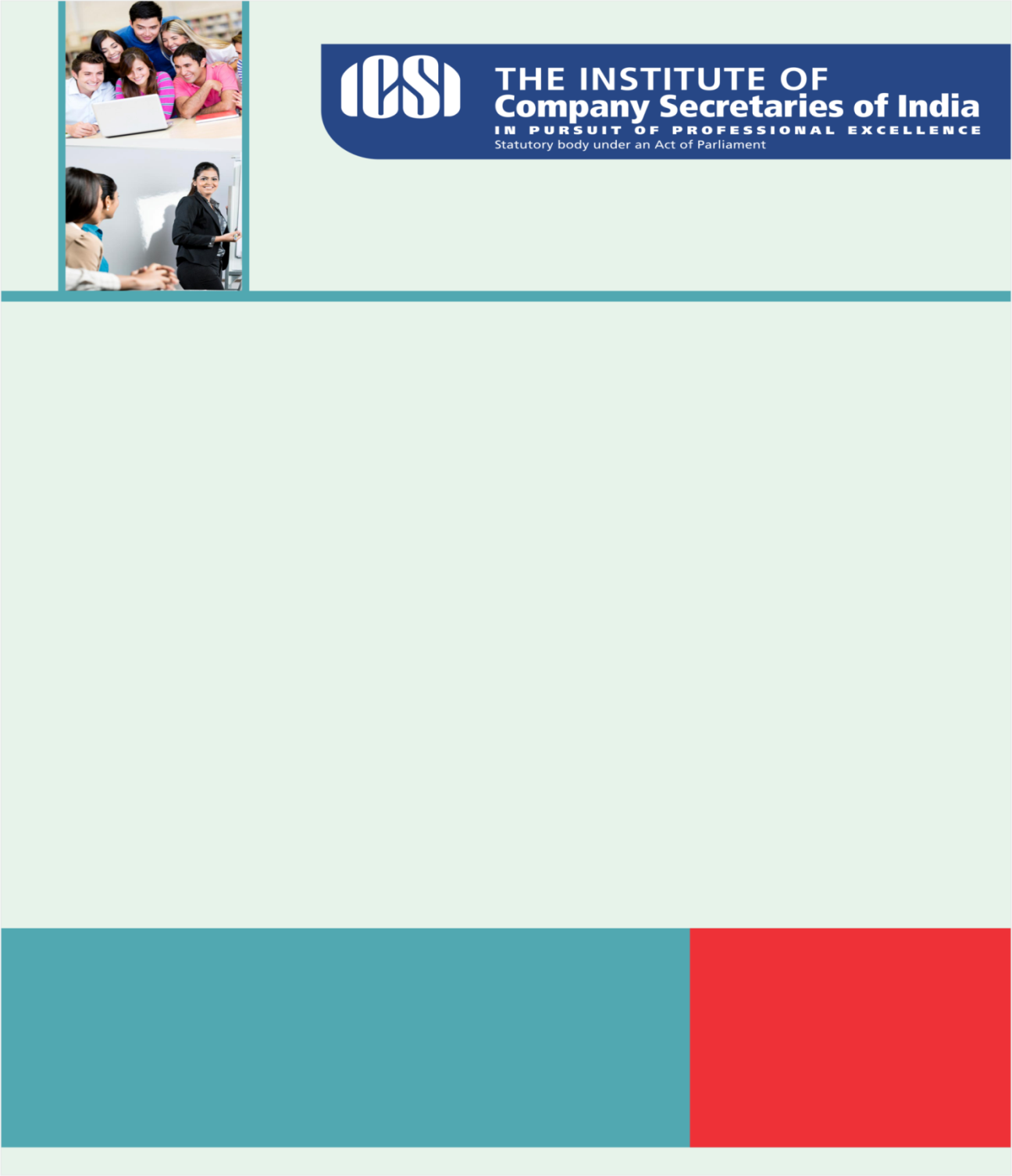 Knowledge Appraise News HeadlinesDIPP: Tourism and Hospitality sector Achievement reportMonthly Summary of the Ministry of Corporate Affairs for the month of August, 2016Regulatory Updates CBDT: Notification No. 82/2016 dated 15-09-2016SEBI: Settlement Guarantee fund, Stress testing and Base Minimum Capital Unique client code (UCC) and Mandatory requirement of Permanent Account Number (PAN)ICSI NewsModified Switchover Scheme for Professional Programme 2007 (Old) Syllabus - FAQ  Switchover from Professional Programme 2007(Old) Syllabus to 2012(New) Syllabus44th National Convention BrochureMaster classes on Goods and Services Tax.16th London Global Convention from 17 - 20, October 2016, at Millennium Hotel Mayfair, London  ICSI Invites International Research Papers for its Global Congruence on International Corporate Governance Day To be Held on 09 & 10 December 2016 @ Hyderabad, Telangana, IndiaInviting Participation- 16th ICSI National Awards for Excellence in Corporate Governance, 2016. Participations open till 25th Sep, 2016   
Final Questionnaire click here  Legal Term“Respondent superior”Let the principal be liable. 
Kindly send your feedback/suggestions regarding CS updates at csupdate@icsi.eduFor Previous CS UPDATE(S) visit :  http://www.icsi.edu/Member/CSUpdate.aspxIf you are not receiving the CS update, kindly update your e-mail id with Institute’s database by logging on ICSI website.